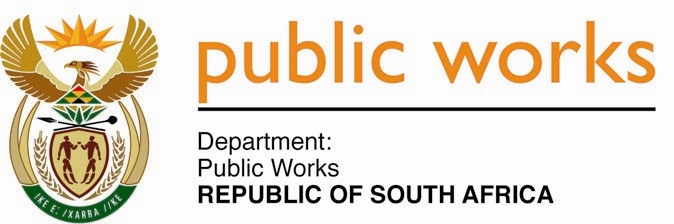 MINISTRYPUBLIC WORKS AND INFRASTRUCTUREREPUBLIC OF SOUTH AFRICA Department of Public Works l Central Government Offices l 256 Madiba Street l Pretoria l Contact: +27 (0)12 406 1627 l Fax: +27 (0)12 323 7573Private Bag X9155 l CAPE TOWN, 8001 l RSA 4th Floor Parliament Building l 120 Plein Street l CAPE TOWN l Tel: +27 21 402 2219 Fax: +27 21 462 4592 www.publicworks.gov.za NATIONAL ASSEMBLYWRITTEN REPLYQUESTION NUMBER:					        	2568 [NW3079E]INTERNAL QUESTION PAPER NO.:				27 of 2022DATE OF PUBLICATION:					        	26 AUGUST 2022DATE OF REPLY:						           07 SEPTEMBER 20222568.	Ms B M van Minnen (DA) asked the Minister of Public Works and Infrastructure:What steps are being taken to (a) maintain and/or (b) prevent further deterioration of the old police station that is situated in the Main Road of Somerset West which is an old heritage building and a National Monument that is currently being used by the Department of Correctional Services and is in a dilapidated state?		NW3079E________________________________________________________________________REPLY:The Minister of Public Works and Infrastructure:I have been informed by the Department that Somerset West Community Corrections reports to or falls under Drakenstein Correctional Management, Franschoek Area and not the Department of Public Works and Infrastructure.  